创新与知识产权管理能力分级评价年 度 确 认 申 请 表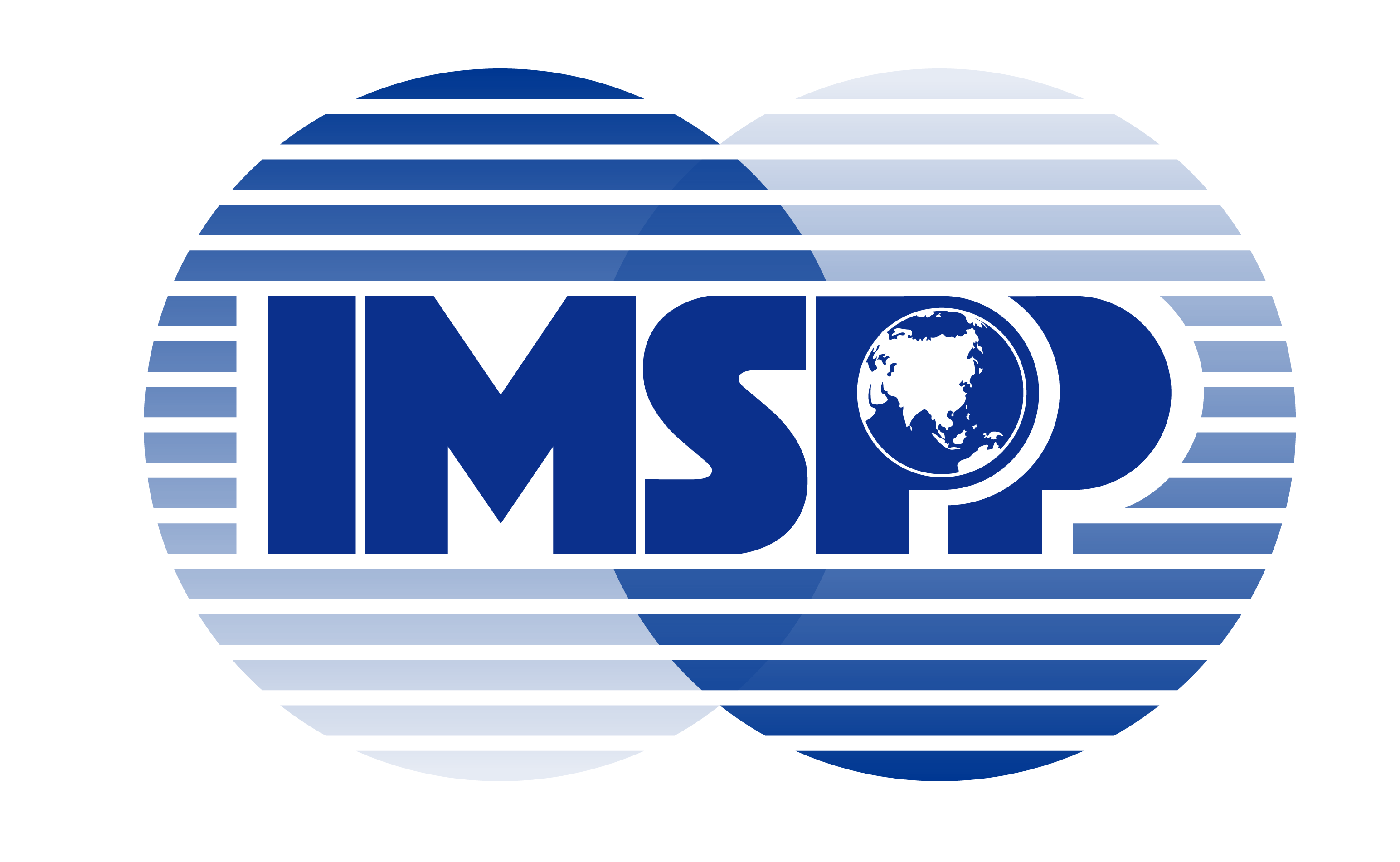 基 本 信 息基 本 信 息基 本 信 息基 本 信 息基 本 信 息基 本 信 息组织名称（全称）组织名称（全称）统一社会信用代码统一社会信用代码已获证书编号已获证书编号证书有效期证书有效期20  年   月   日  至20  年   月   日20  年   月   日  至20  年   月   日20  年   月   日  至20  年   月   日20  年   月   日  至20  年   月   日申请评价类型申请评价类型 第__次年度确认    升级评价（如年度确认结合升级评价开展，请同时勾选）           其他： 第__次年度确认    升级评价（如年度确认结合升级评价开展，请同时勾选）           其他： 第__次年度确认    升级评价（如年度确认结合升级评价开展，请同时勾选）           其他： 第__次年度确认    升级评价（如年度确认结合升级评价开展，请同时勾选）           其他：联系人手 机邮 箱联系人座 机邮 箱请核实自上次评价以来是否发生变化？请核实自上次评价以来是否发生变化？请核实自上次评价以来是否发生变化？请核实自上次评价以来是否发生变化？请核实自上次评价以来是否发生变化？请核实自上次评价以来是否发生变化？组织名称组织名称否是：变化情况说明是：变化情况说明是：变化情况说明注册地址注册地址否是：变化情况说明是：变化情况说明是：变化情况说明最高管理者最高管理者否是：变化情况说明是：变化情况说明是：变化情况说明贯标项目组负责人贯标项目组负责人否是：变化情况说明是：变化情况说明是：变化情况说明管理文件（战略、方针、管理文件等）是否修改管理文件（战略、方针、管理文件等）是否修改否是：变化情况说明是：变化情况说明是：变化情况说明研发项目是否持续开展研发项目是否持续开展否是：变化情况说明是：变化情况说明是：变化情况说明组织过去一年内是否曾发生违反国家法律法规或其他可能影响本次评价的重大事故组织过去一年内是否曾发生违反国家法律法规或其他可能影响本次评价的重大事故 否 是     请具体说明：                                                                                             否 是     请具体说明：                                                                                             否 是     请具体说明：                                                                                             否 是     请具体说明：                                                                                            组织过去一年内是否曾被责令停业整顿，是否曾被纳入国家信用信息失信主体名录组织过去一年内是否曾被责令停业整顿，是否曾被纳入国家信用信息失信主体名录 否 是     请具体说明：                                   否 是     请具体说明：                                   否 是     请具体说明：                                   否 是     请具体说明：                                  声明：我们确认以上提供的信息均真实、准确（公章）                                   填表人（签字）：                                                                                 年    月    日声明：我们确认以上提供的信息均真实、准确（公章）                                   填表人（签字）：                                                                                 年    月    日声明：我们确认以上提供的信息均真实、准确（公章）                                   填表人（签字）：                                                                                 年    月    日声明：我们确认以上提供的信息均真实、准确（公章）                                   填表人（签字）：                                                                                 年    月    日声明：我们确认以上提供的信息均真实、准确（公章）                                   填表人（签字）：                                                                                 年    月    日声明：我们确认以上提供的信息均真实、准确（公章）                                   填表人（签字）：                                                                                 年    月    日